OpisZestaw wkładów 10" AQUAFILTER do filtra wody 3-stopniowgo.MECHANICZNYODŻELAZIAJĄCYWĘGLOWYI StopnieńFCPS20 wkład z włókniny polipropylenowej  o dokładności 20 mikron.Doskonały wkład filtrujący wodę z zanieczyszczeń mechanicznych (sedymentacyjnych).Bardzo duża dokładność filtracji, wskazuje na typowe zastosowania dla tego produktu - usuwanie z wody drobnych frakcji zanieczyszczeń stałych (muł, szlam itp) większych od 20 mikronów,  które znajdują się w wodzie pochodzącej z własnej studni oraz w wodzie wodociągowej, gdzie dostają się często w trakcie przesyłu.Oryginalny produkt Aquafilter, stosowany typowo m.in. w filtrach podzlewozmywakowych i narurowych, typowo służy jako ochrona drogich wkładów węglowych, zmiękczających, odżelaziających oraz samej instalacji wodnej i drogiej armatury itp.Wkład wykonany jest z wysokiej jakości pianki (włókniny) polipropylenowej, uformowanej w sposób zapewniający filtrowanie wody całą strukturą wkładu.Żywotność wkładu: 3-6 miesięcy w zależności od jakości wody.KOMPLET WKŁADÓW FILTRA FCCFE FCCBL-S NA CAŁY DOM - ODŻELAZIACZ WODY EAN (GTIN) 5908311098417II StopieńFCCFE wkład ze złożem aktywnym do odżelaziania wody. Efektywnie zatrzymuje rozpuszczone w wodzie związki żelaza. Stosowany do ochrony urządzeń AGD (pralek, zmywarek) oraz urządzeń grzewczych.Wkład odżelaziający zawiera specjalny drobnoziarnisty granulat o dużej zdolności wychwytywania jonów żelaza. Wkład zaprojektowano z myślą o tym, aby jak najskuteczniej poprawić smak i zapach wody, usuwając jej specyficzny metaliczny posmak. Wkład posiada własny filtr końcowy, zapobiegający wydostawaniu się cząstek granulatu poza filtr.Kompozycja złóż znajdujących się wewnątrz obudowy wkładu, koryguje odczyn wody (pH) w celu usprawnienia procesu odżelaziania.Wkład umieszcza się w standardowych obudowach 10 cali i stosowany może być w filtrach narurowych, podzlewozmywakowych i stojących. Przepływ wody jest odpowiedni do pojedynczego punktu jej pobierania (np. przed kranem w kuchni).Zalety wkładu:charakteryzuje się wyjątkową zdolnością wychwytywania jonów żelazazawiera technologicznie uzdatniony granulat jonowymienny o wielkości ziaren od 0,2 do 0,7 mm stosowany do zimnej i ciepłej wody użytkowejzapobiega powstawaniu żółtych plam na odzieży i brązowych, rdzawych zacieków na ściankach umywalek i wanienwkład posiada aprobaty higieniczne PZHwykonany z atestowanych przez NSF i FDA materiałówprzepływająca przez wkład woda penetruje całe złoże granulatu jonowymiennego zapewniając jego maksymalne działaniewkład doskonale eliminuje metaliczny smak i zapach wodyposiada też polipropelynową wkładkę filtracyjną o dokładności filtracji 10 mikronów dodatkowo zabezpieczającą wkładŻywotność wkładu: 1-3 miesięcy w zależności od jakości wody.KOMPLET WKŁADÓW FILTRA FCCFE FCCBL-S NA CAŁY DOM - ODŻELAZIACZ WODY Kod producenta FCCFEIII StopnieńFCCBL-S wkład węglowy granulowany z węglem z łupin orzechów kokosowych.Wkłady z węglem granulowanym pozbywają się chloru i jego pochodnych z wody, dodatkowo poprawiają jej smak i zapach.Wkłady granulowane nie powodują spadku ciśnienia w instalacji przez co idealnie nadają się do montażu na wejściu wody do domu.Zalety wkładu:Usuwają do 99% wolnego chloru z wody oraz substancje chloropochodneUsuwają zanieczyszczenia organiczneUsuwają z wody fenol oraz benzenZawierają węgiel z łupin orzechów kokosowychUsuwają metale ciężkie (Pb, Cu, Hg, Sr, Cs)Zmiękczają wodęWspomagają redukcję kamienia kotłowegoZapewniają doskonałą filtrację również przy spadku ciśnieniaUsuwają do 85 % pestycydów pochodzenia chloropochodnegoUsuwają zanieczyszczenia mechaniczne do 5 mikronPoprawiają smak i zapach wodyNajwyższa żywotność wkładu węglowego z wszystkich dostępnych na rynku.Żywotność wkładu: 3-6 miesięcy w zależności od jakości wody.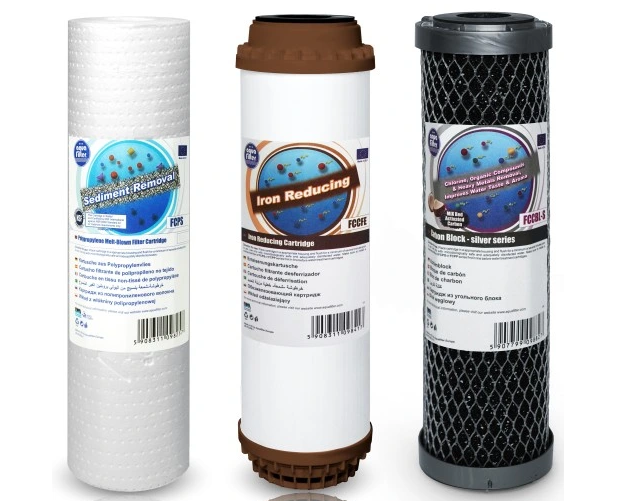 